Science TeacherResponsible to: Faculty Leader ScienceSalary: MPS or UPSCore purpose:Raise standards of student attainment and achievement. To monitor and support student progress.To undertake all professional duties as required by the current Teachers’ Pay and Conditions regulations and the Teachers’ Standards.Main areas of responsibility and accountability.High standards of teaching and learningEstablishing the ethos for teaching and learning in you teaching groups.Developing and implement sound pedagogy and methodologyUse of appropriate syllabuses, resources, schemes of work, marking policies, assessment and teaching and learning strategies.Monitoring and evaluating performance of you own teaching.Planning of lessons, marking and assessment of student work. Ensure that appropriate targets are set for individual pupils, and groups of pupils Use data analysis to monitor performance and progress across your teaching groups.Report pupil progress to parents and staff in school.Educational enhancement and intervention strategies for pupilsEnsure that the needs of all pupils are met.Performance managementCooperate with performance management in line with school policyKnowledge and expertiseUse of comparative dataUp to date knowledge of subject, national initiatives, pedagogy, classroom management and research findings relevant to department.ICT Commitment to own developmentSchool levelContribute to the development and implementation of school policyTo work with colleagues to formulate aims, objectives and strategic plans for the department which have coherence and relevance to the needs of students and to the aims, objectives and strategic plans of the school.Liaise with external agencies as appropriate.Support the school ethos and policies.Perform the duties of a Progress teacher.PersonnelTo assist in making appropriate arrangements for classes when staff are absentEnsure good communication within, to and from the teamSupport, guide and motivate other team membersPupil outcomesKey stage 3 progress against agreed targets.Key stage 4 progress against agreed targets and performance in external examsResourcesHigh quality accommodation with an ambience conducive to learningTo comply with the school’s ‘Health and Safety Policy’ and to undertake risk assessments, as appropriate.Ensure good value for moneyTake responsibility for student safetyEnsure the resources are utilised appropriately.Whilst every effort has been made to explain the main duties and responsibilities of the post, each individual task undertaken may not be identified.The school will endeavour to make any necessary reasonable adjustments to the job and the working environment to enable access to employment opportunities for disabled job applicants or continued employment for any employee who develops a disabling condition.This job description is current at the date below but will be reviewed on an annual basis and, following consultation with you, may be changed to reflect or anticipate changes in the job requirements which are commensurate with the job title and grade.Signed ....................................... 	Signed  ......................................(Teacher)					(Headteacher)Dated ......................................... 	Dated  .......................................(Teacher)					(Headteacher)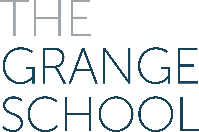 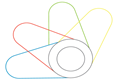 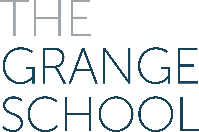 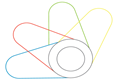 